Delegate Fees** Early Booking Discounted Rate Valid Until 8th March 2018 **Delegate Details* Please inform us in advance by email of any accessibility/dietary requirements.Key Contact Details	Invoice DetailsMethod of Payment I will pay £      + VAT by GPC / Credit Card (Please contact me to obtain card details)
 Please invoice my organisation for £      + VAT (at 20%)ConfirmationInvoices are dispatched immediately upon receipt of the registration form, and payment must be made immediately upon receipt of the invoice. If, for any reason, you are unable to attend the event, a replacement delegate may be sent. On the occasion where no replacement delegate can attend on your behalf, Public Policy Exchange will provide a paid credit for use against a future event which will be valid for 12 months from the event original date. Public Policy Exchange reserves the right to change the date and / or venue of the event. For full ‘Terms and Conditions’ & ‘Privacy Policy’ please visit; www.publicpolicyexchange.co.uk/terms-and-conditions I accept the terms and conditions and privacy notice          I would like to receive information about similar events Signed:      					Date:     PLEASE EMAIL BACK TO bookings@publicpolicyexchange.co.uk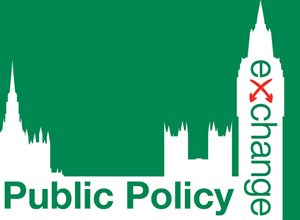 Data Protection in the UK Public Sector: 
Securing the Benefits of GDPR Compliance25th April 2019Central Government Departments and Executive Agencies, NDPBsLocal Authorities, Police, Probation, Fire, NHS, Education, NGOs, National Charities, Trade Unions, Think TanksSupported Rate for Local Voluntary Groups1 PlaceSTANDARD RATE: £395STANDARD RATE: £295STANDARD RATE: £1952+ PlacesSTANDARD RATE: £345(per person)STANDARD RATE: £265(per person)STANDARD RATE: £175(per person)1 PlaceEARLY BOOKING RATE: £316EARLY BOOKING RATE: £236EARLY BOOKING RATE: £1562+ PlacesEARLY BOOKING RATE: £276(per person)EARLY BOOKING RATE: £212(per person)EARLY BOOKING RATE: £140(per person)Delegate NamePositionEmail Address1       2.      3.      Name:		     
Organisation:	     
Department:	     
Address:	     
Telephone:	     
Email:		     	Invoice details are the same as Key Contact DetailsName:		     
Organisation:	     
Department:	     
Address:	     
Telephone:	     
Email:		     Purchase Order No. (if applicable):      